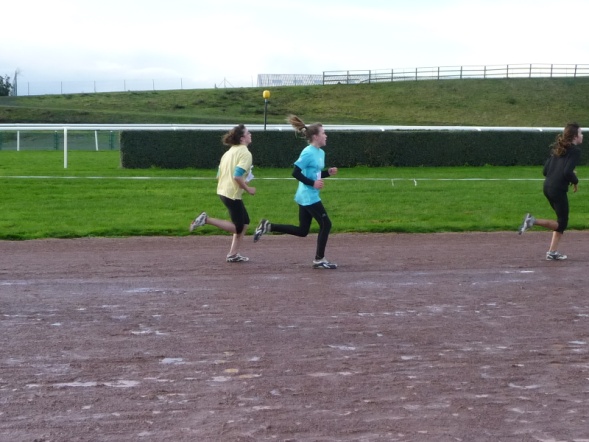 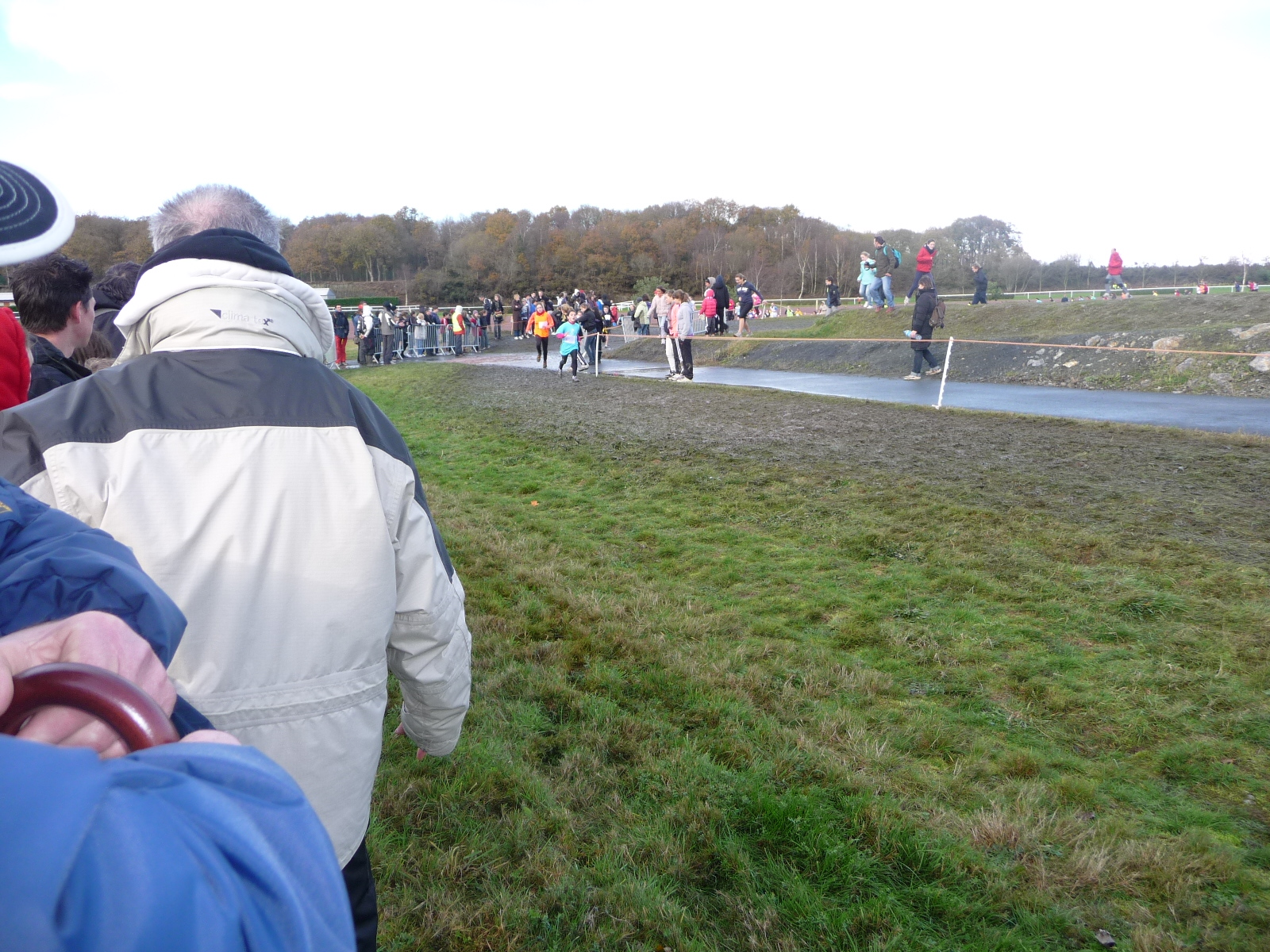 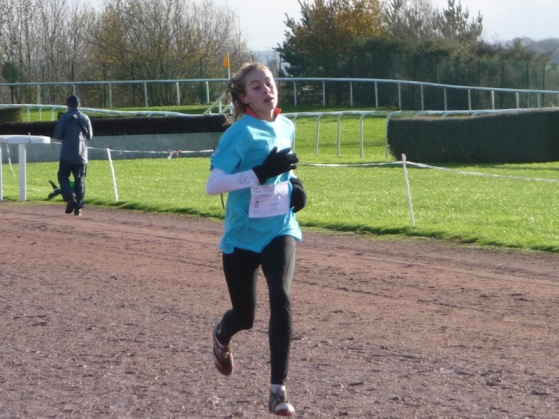 Léna Guénneuguès sur la ligne droite d’arrivée après une belle course.Maïwenn Brochain ne s’est pas laissée intimider par les concurrentes et a pris la tête de la course.Justine Silliau fait une belle course en remontantses adversaires petit à petit. Elle finit 6è. Bravo.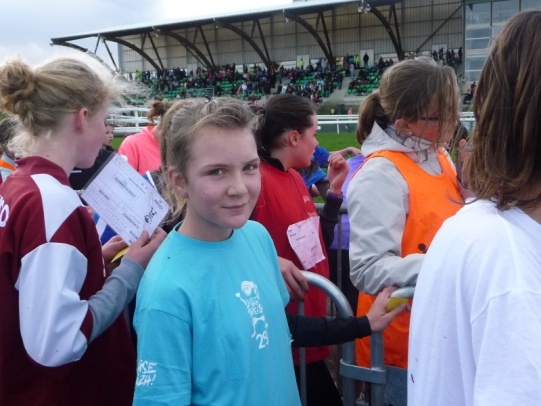 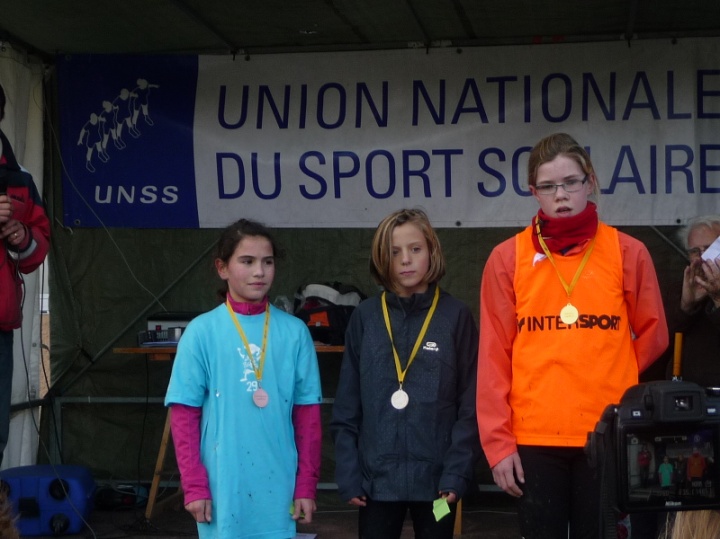 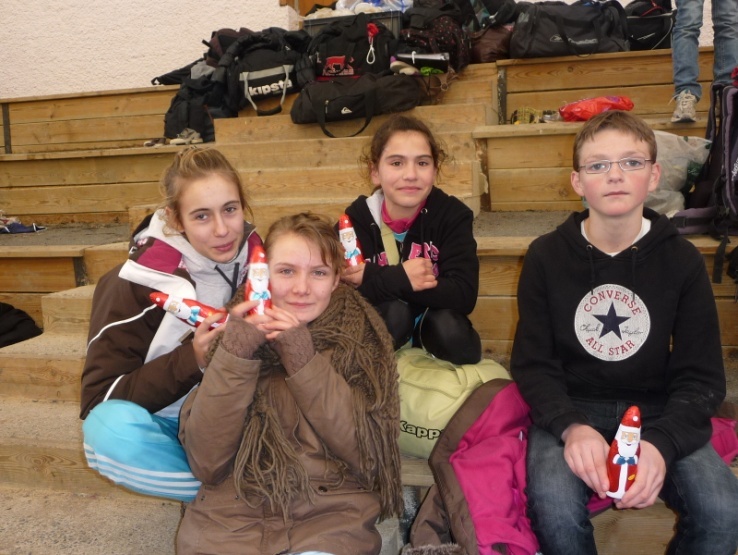 23è / 181 coureuses. De quoi être contente.Sa belle résistance sur la fin de course, lui permet de monter sur le podium pour la médaille de bronze.FELICITATIONS !!Ces jeunes filles ont été supportées tout au long de la journée par Tristan Le Bot qui lui termine 28è d’un parcours qui ne lui convenait pas : Tristan préfère les montées et descentes.Joyeux Noêl à tous.